Example 10.1  Consider the following study which investigated the effect of certain variables on the size of an impact crater.  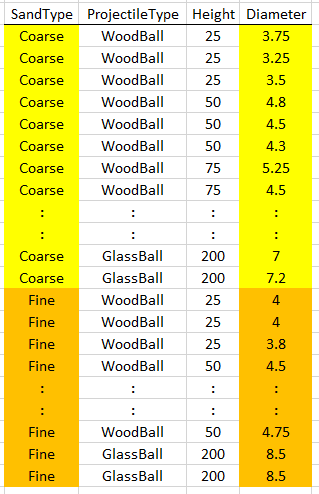 Looking at the effect of Sand Type.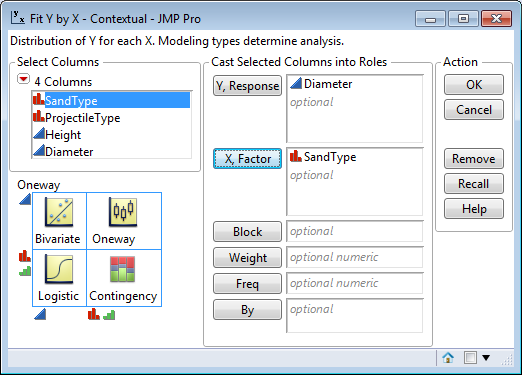 A graphical display for making comparisons…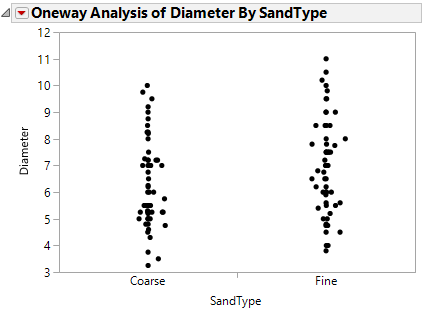 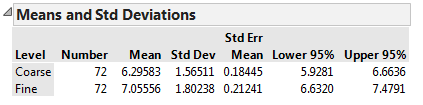 Question:  From this data, do you think sand type has much of an impact on diameter of crater?  Discuss…Idea of a test for making comparisons between groupsSketch a set of data for which the Variation Between Groups is large compared to the Variation Within GroupsInterpret the Test Statistic from this test.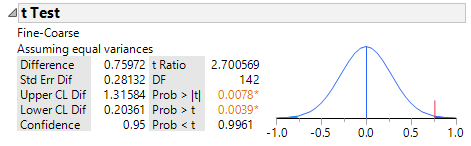 Assumptions:Checking Independence Assumption:Checking the Equal Variance Assumption:If problems exist with this Assumption #2, use Welch’s Test for determining whether or not differences exist.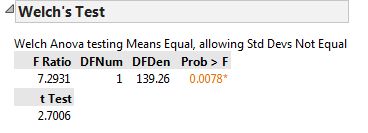 Checking the Normality AssumptionIf problems exist with this Assumption #3, use Wilcoxon’s Test for determining whether or not differences exist.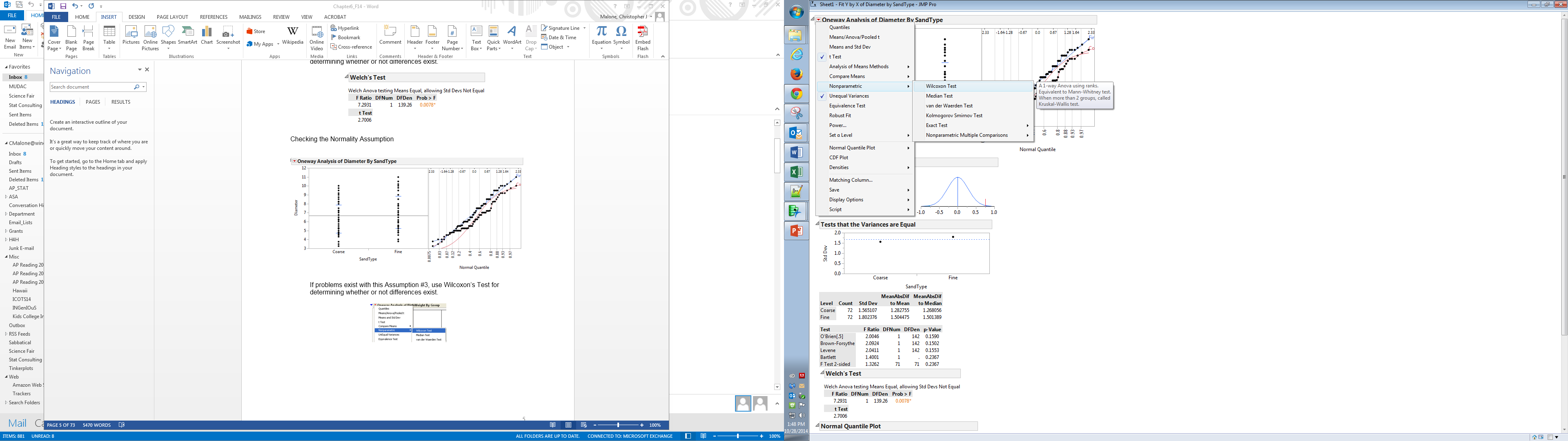 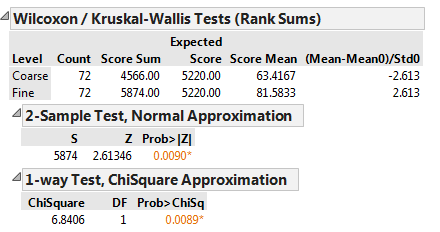 Example 10.2  Consider again the MN Walleyes dataset. This dataset contains information on Mercury Levels and PCB Levels of Walleyes from two Minnesota Rivers –  and .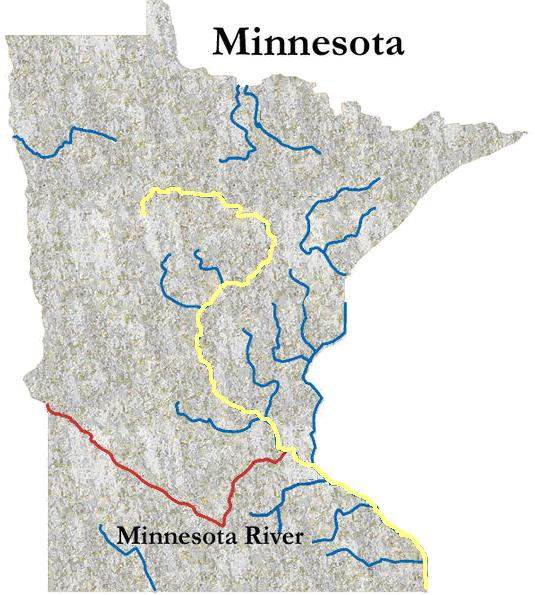 Comparing the summary statistics for the Mercury Levels across the two riversChecking  Assumption:Checking the Equal Variance Assumption:Checking the Normality AssumptionQuestion: What is the appropriate testing procedure?  
Example 10.3  Consider the BreastDiag.JMP data set.  These data come from a study of breast tumors conducted at the University of Wisconsin-Madison.  The goal was determine if malignancy of a tumor could be established by using shape characteristics of cells obtained via fine needle aspiration (FNA) and digitized scanning of the cells.  The sample of tumor cells were examined under an electron microscope and a variety of cell shape characteristics were measured.  

The variables in the data file are: ID - patient identification number (not used)Diagnosis determined by biopsy - B = benign or M = malignantRadius = radius (mean of distances from center to points on the perimeterTexture texture (standard deviation of gray-scale values)Smoothness = smoothness (local variation in radius lengths)Compactness = compactness (perimeter^2 / area - 1.0)Concavity = concavity (severity of concave portions of the contour)Concavepts = concave points (number of concave portions of the contour)Symmetry = symmetry (measure of symmetry of the cell nucleus)FracDim = fractal dimension ("coastline approximation" - 1)
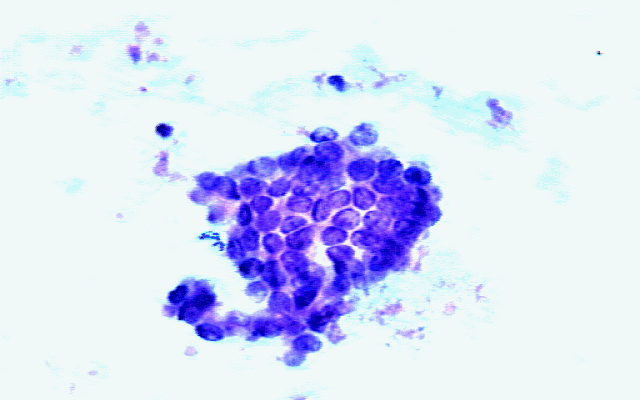 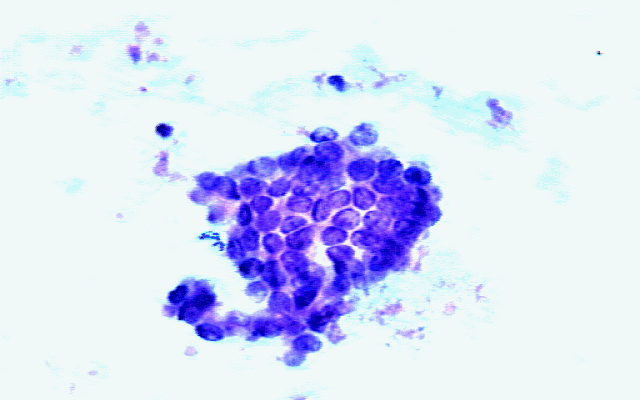 
Medical literature citations:	W.H. Wolberg, , and O.L. Mangasarian. 	Machine learning techniques to diagnose breast 	cancer from fine-needle aspirates.  	Cancer Letters 77 (1994) 163-171.	W.H. Wolberg, , and O.L. Mangasarian. 	Image analysis and machine learning applied to breast cancer	diagnosis and prognosis.  	Analytical and Quantitative Cytology and Histology, Vol. 17	No. 2, pages 77-87, April 1995. 	W.H. Wolberg, , D.M. Heisey, and O.L. Mangasarian. 	Computerized breast cancer diagnosis and prognosis from fine	needle aspirates.  	Archives of Surgery 1995;130:511-516.	W.H. Wolberg, , D.M. Heisey, and O.L. Mangasarian. 	Computer-derived nuclear features distinguish malignant from	benign breast cytology.  	Human Pathology, 26:792--796, 1995.
See also:      http://www.cs.wisc.edu/~olvi/uwmp/mpml.html
      http://www.cs.wisc.edu/~olvi/uwmp/cancer.htmlQuestion-of-Interest: Is there evidence to suggest that differences exist in cell radii of Malignant vs. Benign Breast tumors?Comparing the summary statistics Checking  Assumption:Checking the Equal Variance Assumption:Checking the Normality AssumptionResponse Variable: Diameter of impact crater (cm)Variables under investigation (i.e. independent variables): Height of which projectile was droppedProject type (glass, steel, or wood ball)Sand type (course, fine)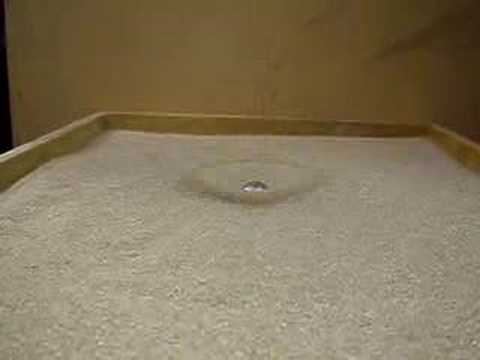 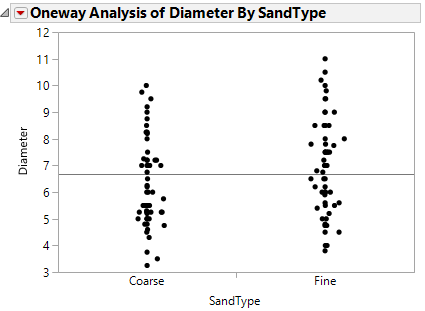 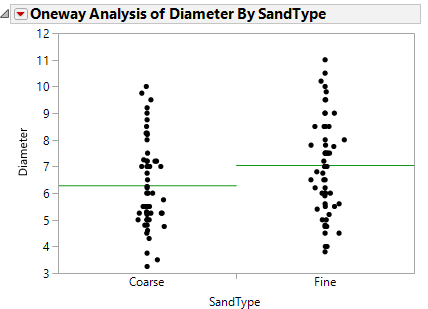 LARGEVERY LARGE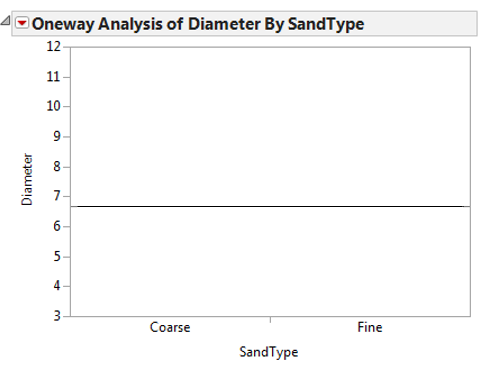 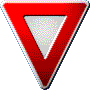 Groups must be independent of each otherGroups must have the same population variancesThe observations from each group must follow a normal distributionChecking this assumption in JMP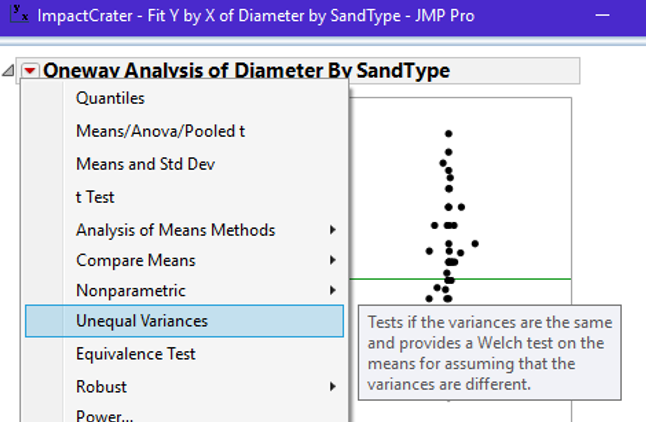 JMP Output: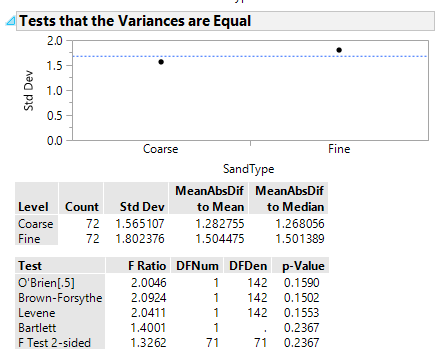 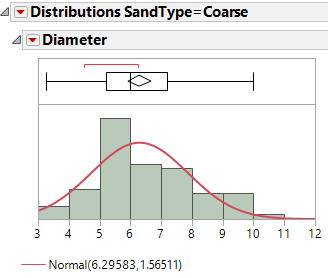 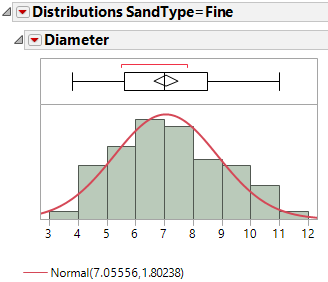 Step 0Research Question: Is there statistical evidence to suggest that a difference exists in average crater diameter across these two sand types?  Step 1Obtain null and alternative hypothesis.HO : The Average Diameter is the SAME
HA : The Average Diameter is DIFFERENT
Step 2Use a 5% an error rate which implies conclusions will be made with 95% confidence.Step 3Completing the test in JMP…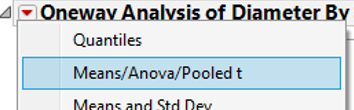 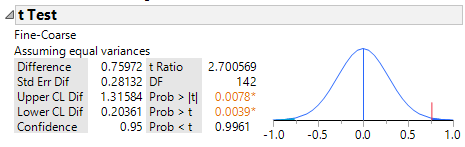 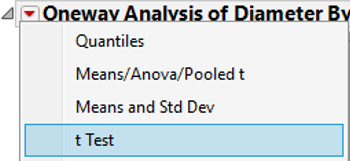 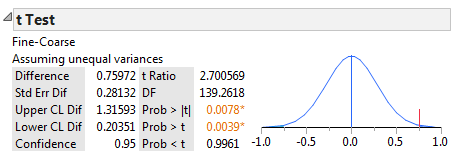 Ratio (i.e. Test Statistic) : _____________
Step 4Determine p-value and make the statistical decision.The Decision Rule: If the p-value is less than the error rate, then the data is said to support the alternative hypothesis.P-Value: ___________________Statistical Decision:  _________________Step 5Conclusion – Writing a final statement in laymen’s termsStep 6Compute the appropriate 95% confidence interval for this problemConstruct this interval on the line below._______________________________________________Interpret the meaning of this 95% confidence interval.What does a “Normal” CDF plot look like?What does a “Normal” CDF plot look like?Step 0Step 0Research Question: Is there statistical evidence to suggest that a difference exists in average Mercury Levels between  and ? Research Question: Is there statistical evidence to suggest that a difference exists in average Mercury Levels between  and ? Step 1Step 1Obtain null and alternative hypothesis.HO : The Average Mercury Level is the SAME
HA : The Average Mercury Level is DIFFERENT
Obtain null and alternative hypothesis.HO : The Average Mercury Level is the SAME
HA : The Average Mercury Level is DIFFERENT
Step 2Step 2Use a 5% an error rate which implies conclusions will be made with 95% confidence.Use a 5% an error rate which implies conclusions will be made with 95% confidence.Step 3Step 3Completing the test in JMP…Test Statistic : _____________Completing the test in JMP…Test Statistic : _____________Step 4Step 4Determine p-value and make the statistical decision.The Decision Rule: If the p-value is less than the error rate, then the data is said to support the alternative hypothesis.P-Value: ___________________Statistical Decision:  _________________Determine p-value and make the statistical decision.The Decision Rule: If the p-value is less than the error rate, then the data is said to support the alternative hypothesis.P-Value: ___________________Statistical Decision:  _________________Step 5Step 5Conclusion – Writing a final statement in laymen’s termsConclusion – Writing a final statement in laymen’s termsStep 6Step 6Compute the appropriate 95% confidence interval for this problemIn JMPConstruct this interval on the line below._______________________________________________Interpret the meaning of this 95% confidence intervalCompute the appropriate 95% confidence interval for this problemIn JMPConstruct this interval on the line below._______________________________________________Interpret the meaning of this 95% confidence intervalStep 0Research Question: Is there statistical evidence to suggest that a differences exist in average cell radii of Malignant vs. Benign Breast tumors?Step 1Obtain null and alternative hypothesis.HO : The Average Cell Radii  is the SAME
HA : The Average Cell Radii  is DIFFERENT
Step 2Use a 5% an error rate which implies conclusions will be made with 95% confidence.Step 3Completing the test in JMP…Test Statistic : _____________Step 4Determine p-value and make the statistical decision.The Decision Rule: If the p-value is less than the error rate, then the data is said to support the alternative hypothesis.P-Value: ___________________Statistical Decision:  _________________Step 5Conclusion – Writing a final statement in laymen’s termsStep 6Compute the appropriate 95% confidence interval for this problemConstruct this interval on the line below._______________________________________________Interpret the meaning of this 95% confidence interval.
